Apresentação e análise crítica de indicadores de desempenhoEste subitem tem por objeto a identificação dos resultados dos indicadores utilizados para monitorar e avaliar o desempenho operacional do IFAM, incluindo análise comparativa dos índices previstos e observados relativamente ao exercício de referência do relatório de gestão.Apresentação e análise dos indicadores de desempenho conforme deliberação do Tribunal de Contas da UniãoTabela  Tabela de IndicadoresObs.: A fórmula de Cálculo corresponde às linhas da Tabela 4Fonte: DEPI, PROEN e PROADTabela  Fórmula de Cálculo dos IndicadoresAnálises dos Resultados dos indicadores de GestãoAnálise do ano anteriorNo tocante aos índices da relação número de candidatos inscritos por vagas ofertadas para o ano letivo de 2014, observa-se que a demanda por escolarização nos Cursos apresentou leve queda em referência ao ano letivo de 2013 e, propriamente, à série dos últimos Exercícios. Desta feita, o percentual de ingressos resultou delineado tanto em relação ao primeiro indicador quanto à série trabalhada.Contudo, os dados revelam uma discrepância considerável em termos de relação concluintes/alunos; uma vez que os percentuais da série histórica não apresentam nem de longe variações de tal magnitude. É correto apontar caminhos explicativos para o percentual dissonante. Compreende-se que a prática de não “fechamento” do Sistema Q-Acadêmico em determinados semestres letivos por parte das autoridades acadêmicas imbuídas para esta tarefa pode ser uma das explicações fundantes do número ora apresentado. De acordo com o indicador eficiência acadêmica-concluintes, o dado mostra alta crescente frente ao número do ano de 2013 e, principalmente, no tocante à série histórica; revelando maior número de ingresso em detrimento ao número de finalização dos cursos; o que aponta para um fluxo irregular entre “entrada” e “saída” dos alunos.Quanto aos dados do indicador retenção do fluxo escolar, o índice de 2014 apresenta significativa baixa frente à série histórica, chamando atenção para sua contraposição no que diz respeito aos Exercícios de 2012 e 2013.Por último, o percentual advindo do indicador relação de alunos/docente em tempo integral continua estável no tocante à série histórica e, pontualmente, em comparação aos Exercícios de 2012 e 2013, demonstrando equilíbrio deste indicador ano a ano.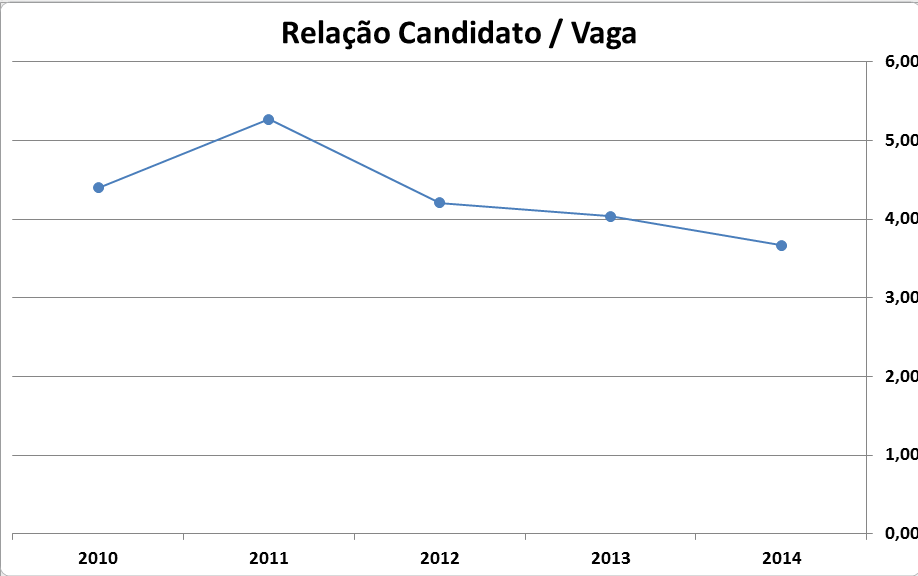 Figura 28  Relação Candidato x VagaFonte: CEPI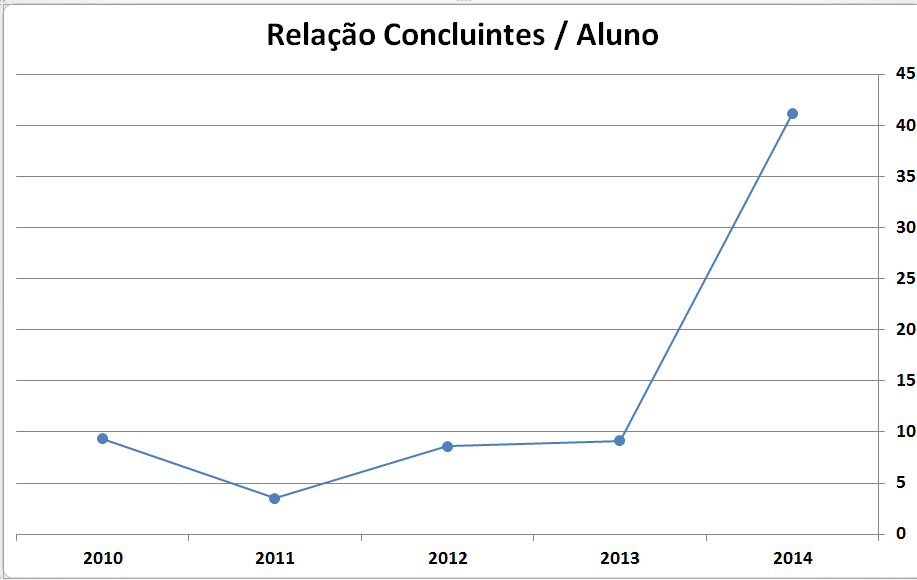 Figura 29 Relação Concluinte AlunoFonte: CEPI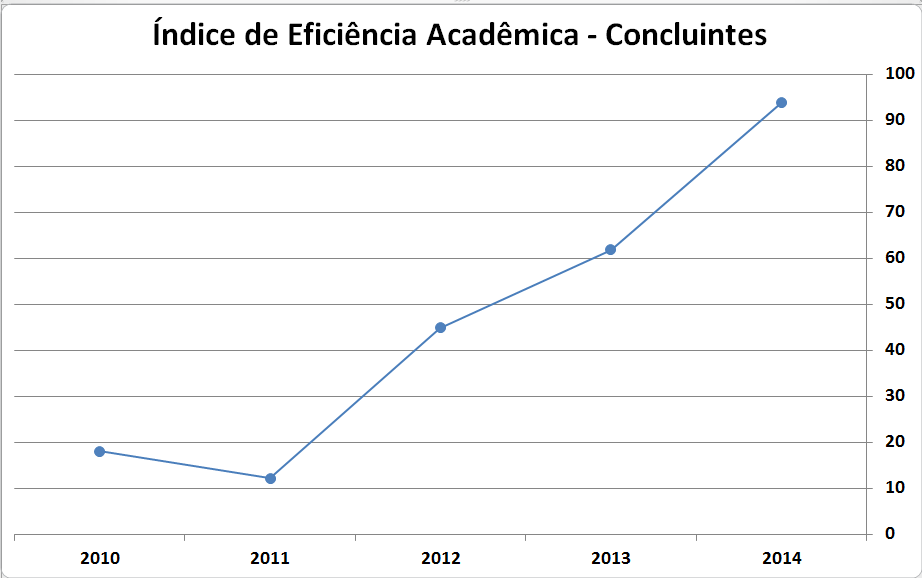 Figura 30 Índice de Eficiência Acadêmica - Concluintes Fonte:CEPI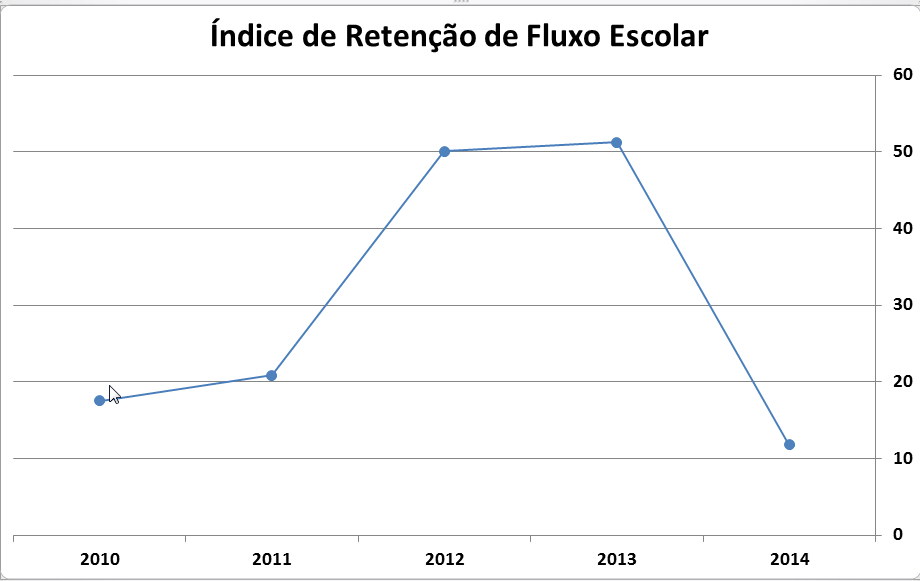 Figura 31  Índice de Retenção de Fluxo Escolar Fonte:CEPI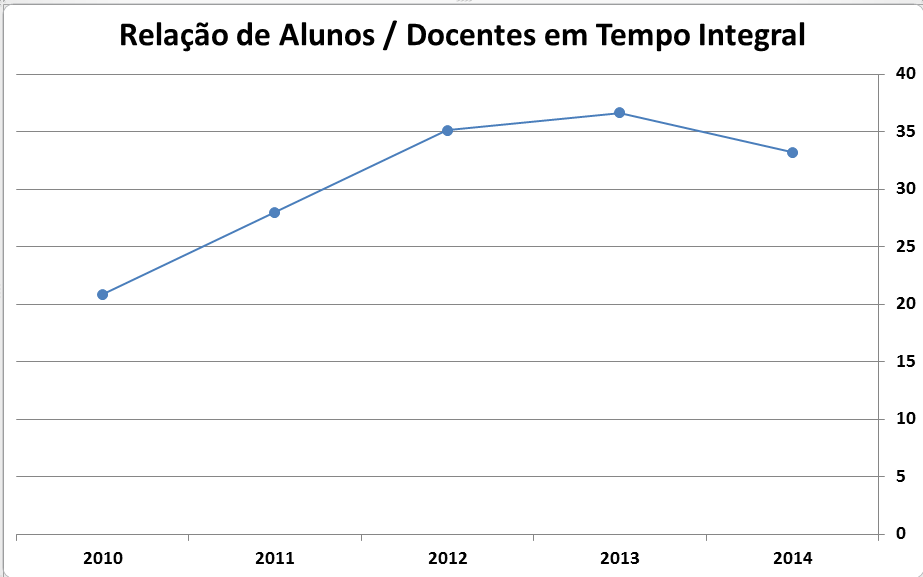 Figura 32 Relação de Alunos x Docentes em Tempo IntegralFonte:CEPITabela 35 Relação Candidato VagaTabela 36 Relação Concluintes x Alunos 2014Tabela 37 Relação Eficiência Acadêmica - ConcluintesTabela 38 Retenção do Fluxo Escolar 2014Tabela 39 Relação Alunos/Docentes em tempo Integral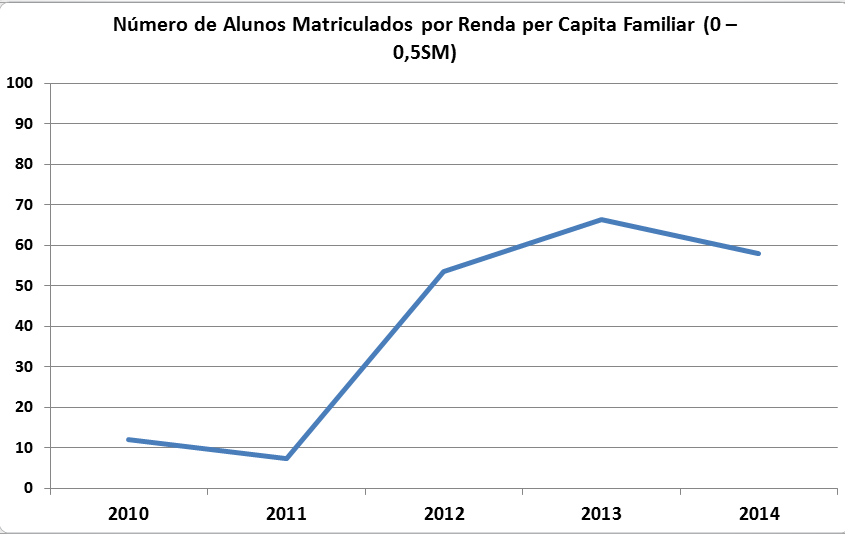 Figura 33 Nº  de Alunos Matriculados por RPC (0-0,5SM) Fonte: PROEN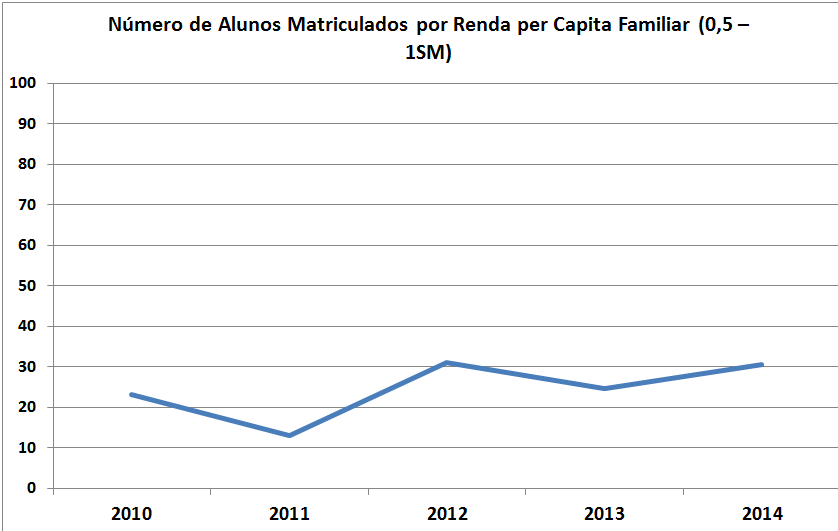 Figura 34  Nº  de Alunos Matriculados por RPC (0,5-1SM) Fonte:PROEN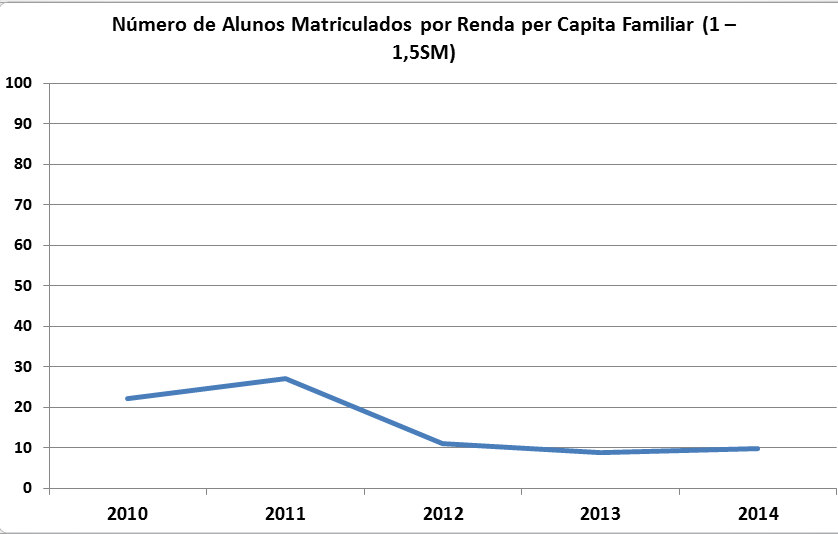 Figura 35 Nº  de Alunos Matriculados por RPC (1-1,5SM) Fonte: PROEN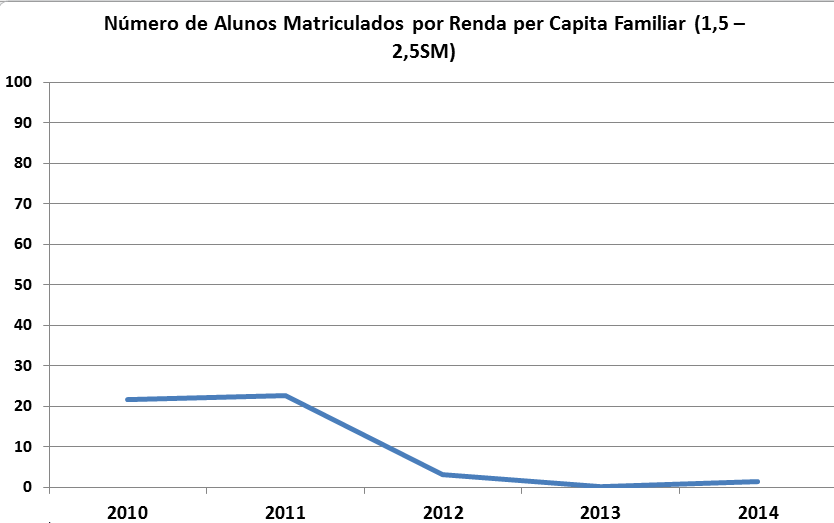 Figura 36  Nº de Alunos Matriculados por RPC (1,5-2,5SM)  Fonte:PROEN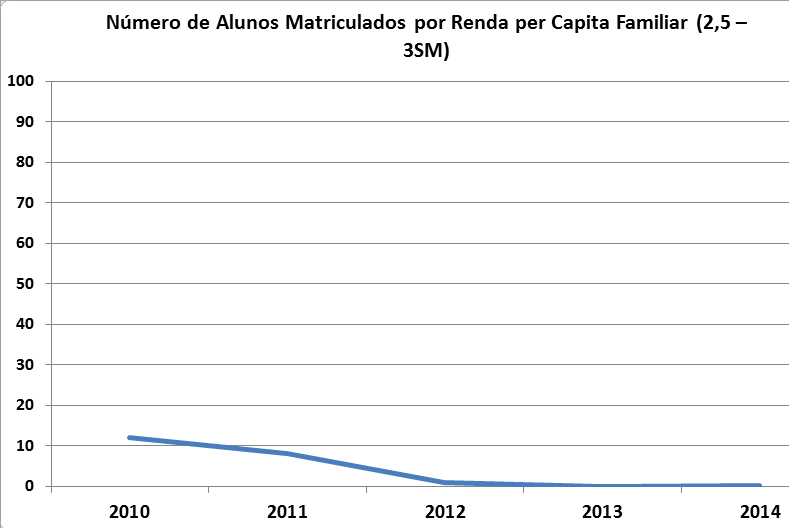 Figura 37 Figura 37 Nº de Alunos Matriculados por RPC (2,5-3SM) Fonte: PROEN5.5 Informações sobre custos de produtos e serviços 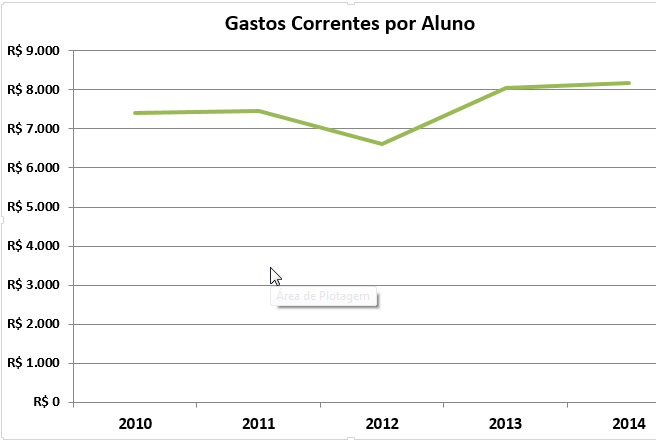 Figura 38 Gastos Correntes por Aluno Fonte: PROAD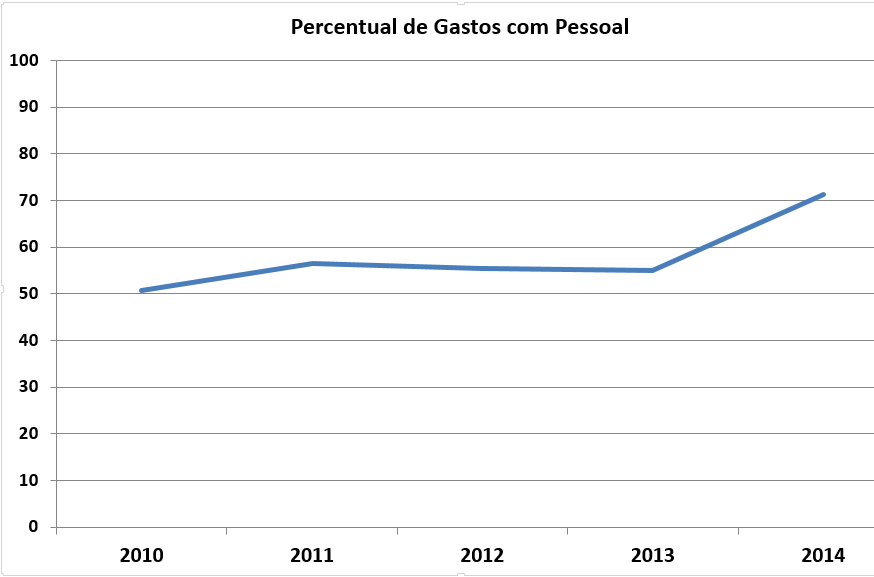 Figura 39  Percentual de Gastos com pessoal Fonte:PROAD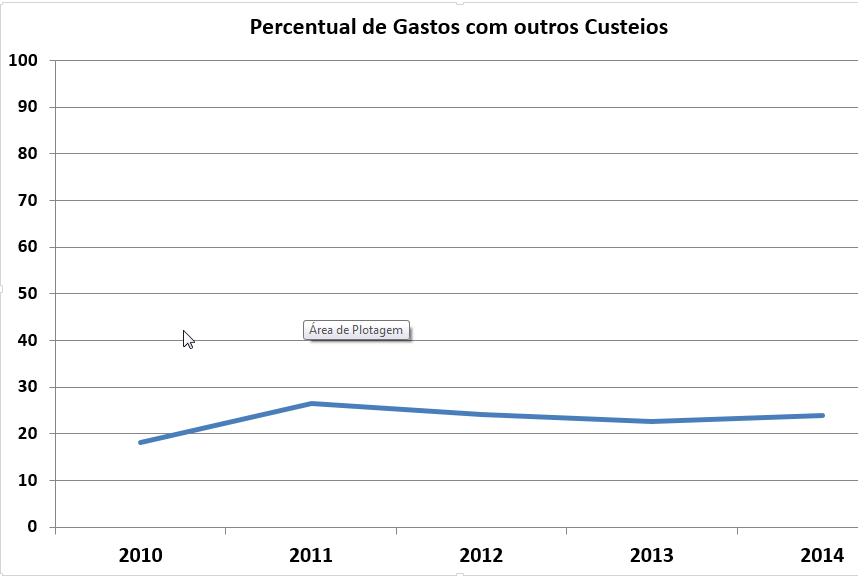 Figura 40 Percentual de Gastos com outros Custeios Fonte:PROAD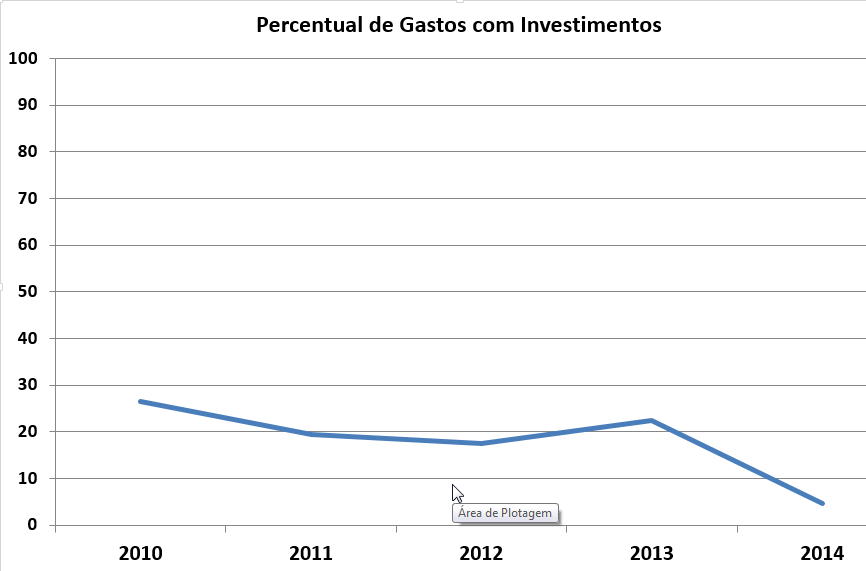 Figura 41 Percentual de Gastos com Investimento Fonte:PROADO gasto corrente com alunos aumentou pouco, cerca de 1,44%. Este aumento deu-se devido ao aumento de gastos com pessoal, pois os demais grupos de despesas tiveram decréscimo no que diz respeito ao valor absoluto.Os gastos com pessoal aumentaram bastante devido a entrada em funcionamento de 4 novos Campi, que apesar de não estarem funcionando em sua plenitude, já possuem docentes e técnicos administrativos para atender as demandas administrativas e pedagógicas.Os gastos com custeio aumentaram percentualmente em relação aos grupos de despesas no exercício de 2014, no entanto houve um decréscimo de 0,20% em relação ao ano de 2013. Tal fato deu-se devido a não liberação de cota de empenho pelo Governo Federal nos meses de novembro e dezembro de 2014.Os gastos com investimento tiveram uma queda brusca na execução no exercício de 2014, os fatos que mais influenciaram nessa queda foram a paralização de duas obras da expansão III.IndicadoresIndicadoresFórmula de CálculoExercíciosExercíciosExercíciosExercíciosExercíciosIndicadoresIndicadoresFórmula de Cálculo20152014201320122011AcadêmicosRelação Candidato/VagaTabela 43,674,044,215,27AcadêmicosRelação Ingressos/AlunoTabela 429,0930,9831,0829,01AcadêmicosRelação Concluintes/AlunoTabela 441,159,128,63,52AcadêmicosÍndice de Eficiência Acadêmica – ConcluintesTabela 493,7961,8744,912,14AcadêmicosÍndice de Retenção do Fluxo EscolarTabela 413,5451,2450,120,83AcadêmicosRelação de Alunos/Docente em Tempo IntegralTabela 433,2136,6635,1228,02AdministrativosGastos Correntes por AlunoTabela 48.172,828.056,976.604,807.467,51AdministrativosPercentual de Gastos com PessoalTabela 471,3055,0155,4956,40AdministrativosPercentual de Gastos com outros CusteiosTabela 423,9422,6024,2126,50AdministrativosPercentual de Gastos com InvestimentosTabela 44,7622,3917,5519,38SocioeconômicoNúmero de Alunos Matriculados por Renda per Capita Familiar (0 – 0,5SM)-57,9566,48       53,43          7,42   SocioeconômicoNúmero de Alunos Matriculados por Renda per Capita Familiar (0,5 – 1SM) -30,5424,6230.9913,09SocioeconômicoNúmero de Alunos Matriculados por Renda per Capita Familiar (1 – 1,5SM) -9,818,7911.0127,15SocioeconômicoNúmero de Alunos Matriculados por Renda per Capita Familiar (1,5 – 2,5SM) -1,490,113,0522,66SocioeconômicoNúmero de Alunos Matriculados por Renda per Capita Familiar (2,5 – 3SM) -0,1600,968,20Número de Alunos Matriculados por Renda per Capita Familiar (Acima de 3SM) -0,0300,5721,48Gestão de PessoasÍndice de Titulação do Corpo Docente73,283,273,243,30IndicadoresIndicadoresFórmula de CálculoIndicadoresIndicadoresFórmula de CálculoAcadêmicosRelação Candidato/VagaAcadêmicosRelação Ingressos/AlunoAcadêmicosRelação Concluintes/AlunoAcadêmicosÍndice de Eficiência Acadêmica - ConcluintesAcadêmicosÍndice de Retenção do Fluxo EscolarAcadêmicosRelação de Alunos/Docente em Tempo IntegralAdministrativosGastos Correntes por AlunoAdministrativosPercentual de Gastos com PessoalAdministrativosPercentual de Gastos com outros CusteiosAdministrativosPercentual de Gastos com InvestimentosSocioeconômicoNúmero de Alunos Matriculados por Renda per Capita FamiliarNúmero de Alunos na Faixa x100Total de Alunos                                                       Gestão de PessoasÍndice de Titulação do Corpo DocenteRELAÇÃO CANDIDATO POR VAGARELAÇÃO CANDIDATO POR VAGARELAÇÃO CANDIDATO POR VAGARELAÇÃO CANDIDATO POR VAGACampusVagasInscritosÍndiceCoari24018767,82Eirunepé1601580,99Humaitá2807422,65Itacoatiara2403611,50Lábrea26516476,22Manaus Centro214195254,45Manaus Distrito Industrial50420264,02Manaus Zona Leste86314911,73Manacapuru80801,00Maués105114010,86Parintins43013943,24Presidente Figueiredo32013574,24São Gabriel da Cachoeira36012753,54Tabatinga32010283,21Tefé3503470,99IFAM6.65824.4473,67Fonte: Relatório extraído do sistema Q-Seleção, em 23/02/2015Fonte: Relatório extraído do sistema Q-Seleção, em 23/02/2015Fonte: Relatório extraído do sistema Q-Seleção, em 23/02/2015Fonte: Relatório extraído do sistema Q-Seleção, em 23/02/2015RELAÇÃO CONCLUINTES X ALUNOSRELAÇÃO CONCLUINTES X ALUNOSRELAÇÃO CONCLUINTES X ALUNOSRELAÇÃO CONCLUINTES X ALUNOSCampusConcluintesIntegralizadosMatriculadosÍndiceCoari1014420,069Eirunepé02621580,000Humaitá007420,000Itacoatiara0753610,000Lábrea146664112912,932Manaus Centro135305788871,519Manaus Distrito Industrial7776817434,418Manaus Zona Leste253413240,151Manacapuru00750,000Maués154337901,899Parintins135581102113,222Presidente Figueiredo735899597,612São Gabriel da Cachoeira13119888914,736Tabatinga504927226,925Tefé0553470,000IFAM7657.70820.5893,716Fonte: Relatório extraído do sistema Q-Acadêmico e SISTEC (os concluintes), em 23/02/2015Fonte: Relatório extraído do sistema Q-Acadêmico e SISTEC (os concluintes), em 23/02/2015Fonte: Relatório extraído do sistema Q-Acadêmico e SISTEC (os concluintes), em 23/02/2015Fonte: Relatório extraído do sistema Q-Acadêmico e SISTEC (os concluintes), em 23/02/2015Fonte: Relatório extraído do sistema Q-Acadêmico e SISTEC (os concluintes), em 23/02/2015RELAÇÃO EFICIÊNCIA ACADÊMICA - CONCLUINTESRELAÇÃO EFICIÊNCIA ACADÊMICA - CONCLUINTESRELAÇÃO EFICIÊNCIA ACADÊMICA - CONCLUINTESRELAÇÃO EFICIÊNCIA ACADÊMICA - CONCLUINTESRELAÇÃO EFICIÊNCIA ACADÊMICA - CONCLUINTESRELAÇÃO EFICIÊNCIA ACADÊMICA - CONCLUINTESRELAÇÃO EFICIÊNCIA ACADÊMICA - CONCLUINTESRELAÇÃO EFICIÊNCIA ACADÊMICA - CONCLUINTESCampusConcluintesIntegralizadosEvadidosDesligadosTransferidosÍndiceCoari1020165,26Eirunepé02628000,00Humaitá001010,00Itacoatiara0750000,00Lábrea146664810090,91Manaus Centro13530577402397,05Manaus Distrito Industrial777682602494,41Manaus Zona Leste25341104191,16Manacapuru000000,00Maués154334101888,36Parintins135581001997,41Presidente Figueiredo73589850188,50São Gabriel da Cachoeira1311986201680,84Tabatinga50492001198,01Tefé0550000,00IFAM7657.708391017093,79Fonte: Relatório extraído do sistema Q-Acadêmico e SISTEC (os concluintes), em 23/02/2015  Fonte: Relatório extraído do sistema Q-Acadêmico e SISTEC (os concluintes), em 23/02/2015  Fonte: Relatório extraído do sistema Q-Acadêmico e SISTEC (os concluintes), em 23/02/2015  Fonte: Relatório extraído do sistema Q-Acadêmico e SISTEC (os concluintes), em 23/02/2015  Fonte: Relatório extraído do sistema Q-Acadêmico e SISTEC (os concluintes), em 23/02/2015  Fonte: Relatório extraído do sistema Q-Acadêmico e SISTEC (os concluintes), em 23/02/2015  Fonte: Relatório extraído do sistema Q-Acadêmico e SISTEC (os concluintes), em 23/02/2015  RETENÇÃO DO FLUXO ESCOLAR  RETENÇÃO DO FLUXO ESCOLAR  RETENÇÃO DO FLUXO ESCOLAR  RETENÇÃO DO FLUXO ESCOLAR  CampusRetidosMatriculadosÍndiceCoari3514422,43Eirunepé01580,00Humaitá07420,00Itacoatiara3736110,25Lábrea123112910,89Manaus Centro1297888714,59Manaus Distrito Industrial373174321,40Manaus Zona Leste161132412,16Manacapuru0750,00Maués777909,75Parintins220102121,55Presidente Figueiredo15895916,48São Gabriel da Cachoeira408894,50Tabatinga24672234,07Tefé213476,05IFAM2.78820.58913,54Fonte: Relatório extraído do sistema Q-Acadêmico, em 23/02/2015Fonte: Relatório extraído do sistema Q-Acadêmico, em 23/02/2015Fonte: Relatório extraído do sistema Q-Acadêmico, em 23/02/2015Fonte: Relatório extraído do sistema Q-Acadêmico, em 23/02/2015RELAÇÃO ALUNOS / DOCENTES EM TEMPO INTEGRALRELAÇÃO ALUNOS / DOCENTES EM TEMPO INTEGRALRELAÇÃO ALUNOS / DOCENTES EM TEMPO INTEGRALRELAÇÃO ALUNOS / DOCENTES EM TEMPO INTEGRALCampusDocente em Tempo IntegralMatrículas 2014ÍndiceCoari27144253,41Eirunepé515831,60Humaitá1774243,65Itacoatiara2036118,05Lábrea25112945,16Manaus Centro196888745,34Manaus Distrito Industrial73,5174323,71Manaus Zona Leste75,5132417,54Manacapuru0750,00Maués3379023,94Parintins40102125,53Presidente Figueiredo3095931,97São Gabriel da Cachoeira3688924,69Tabatinga3472221,24Tefé834743,38IFAM62020.58933,21FONTE: DGP; /SISTEC / CEPI, em 23.02.2015FONTE: DGP; /SISTEC / CEPI, em 23.02.2015